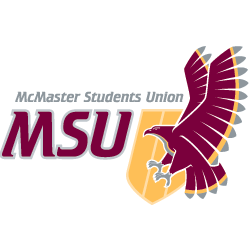 JOB DESCRIPTIONVolunteerPosition Title:Student Walk Home Attendant Team (SWHAT) Volunteer Logistics ExecutiveTerm of Office:September 1 – April 30Supervisor:SWHAT CoordinatorRemuneration:VolunteerHours of Work:8-10 hours per week (minimum); Minimum five shifts per monthGeneral Scope of DutiesThe SWHAT Volunteer Logistics Executive is responsible for scheduling all male and female SWHAT Walkers, ensuring that all SWHAT Walker shifts are filled for the nightly operations of SWHAT.  The person in this role is also responsible for addressing issues pertaining to the volunteer base, focusing on the walkers, and be aware of which volunteers are contravening disciplinary policy, in addition to general SWHAT Executive member duties.Members of the SWHAT Executive team must comply with all duties applicable to SWHAT Walkers and SWHAT Dispatchers.Major Duties and ResponsibilitiesMajor Duties and ResponsibilitiesMajor Duties and ResponsibilitiesCategoryPercentSpecificsOperations & Supervisory Function                                        45%Open SWHAT office and remain in the office until the end of shift. Minimum of 5 shifts per month (shifts are 7PM-1AM)Ensure that all walker and dispatcher procedures are enforced and practicedAble to function as a walker or dispatcher in the case that one is not presentManage walker volunteer base, and address issues as they ariseAssist the SWHAT Coordinator with the selection of walkersAssist the SWHAT Internal Affairs Executive with recruiting and training of the walkersAssist the SWHAT Dispatch Operations Executive with training of the dispatchersWork with the SWHAT Executive team in monitoring walk count, and updating walk counter in the officeCommunications Function10%Check-in weekly with the SWHAT Coordinator to discuss current projects and issuesAttend bi-monthly SWHAT Executive team meetings to discuss current projects and issuesCommunicate with the SWHAT Executive team while making decisions for the service, through meetings, email, and other forms of communication deemed appropriateMonitor the SWHAT Volunteer Logistics email and answer any inquiriesParticipate in mid-year evaluation process set out by the MSU Vice-President AdministrationParticipate in transition with the outgoing SWHAT Volunteer Logistics Executive and provide transition for the incoming SWHAT Volunteer Logistics ExecutiveAdvertising & Promotions Function5%Assist with promotions prior to and during Welcome Week, including but not limited to Welcome Day, Clubsfest, SOCS Olympics, and MacQuestAssist with promoting SWHAT and SWHAT initiatives to the McMaster community throughout the yearOther            15%Send out schedule availability files (at least two weeks prior to the beginning of the month, and have the SWHAT Walkers submit completed files by the 23rd of the month), assign walkers to shifts, and distribute the master scheduleWork with the SWHAT Coordinator and the SWHAT Dispatch Operations Executive to have the SWHAT monthly master schedule be available by the 28th of the preceding monthSend out reminders to the walkers regarding handing in schedule availabilitySend out reminders of scheduled shifts for the walkers and dispatchersContact walkers who have missed shiftsMonitor and contact walkers who have switched shifts and modify the master schedule to reflect changesKnowledge, Skills and AbilitiesKnowledge of the philosophies and fundamentals of SWHAT operationsOrganization and time management skillsSkills to work independently, skills to motivate, and manage othersWritten and oral communication skillsCreativity and enthusiasmTeamworkInitiative required to see tasks through to completionCompetency with excel and other organizational programsEffort & ResponsibilityResponsible for scheduling SWHAT Walker volunteer base, consisting of 60 or more walkersExercise judgment in unexpected or emergency situations when on shiftExercise judgment in volunteer disciplineThe summer is important for setting up the service to run effectively for the year. September is very busy with recruiting, interviewing, and training volunteers.Responsible for maintaining an appropriate and positive image of the MSUWorking ConditionsLate eveningsWorking conditions varyDuties can be performed in the SWHAT office, on shift, and outside of normal hoursTime demands may exceed stated hours of workTraining and ExperiencePrevious experience in SWHAT in any capacityParticipation in SWHAT Executive transition meeting, transition with previous SWHAT Volunteer Logistics Executive requiredParticipation in SWHAT Executive trainingWorking knowledge of Word, Excel, Google Drive, and email an assetEquipmentTelephone and voicemail boxRadioPersonal computer in SWHAT office